Летняя математика. Мои достиженияПриз №1. Для получения необходимо собрать 20 наклеекПриз №2. Для получения необходимо собрать еще 20 наклеекПриз №3. Для получения необходимо собрать еще 30 наклеек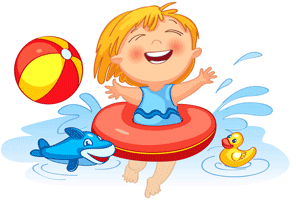 Фамилия ________________Имя_____________________Буду учиться в __ классе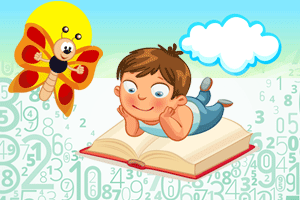 